GUÍA DE TECNOLOGÍA ¿Qué necesito saber?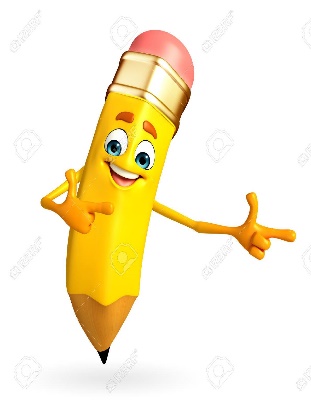 Entonces:Construir es: Este verbo hace mención a edificar, fabricar o desarrollar una obra de ingeniería o de arquitectura.Entendemos por construir producir una obraDEL SIGUIENTE LISTADO DE APARTOS TECNOLOGICOS COMPARA LA EVOLUCIÓN DE AMBOS Y CONSTRUYE AMBOS ARTEFACTOS.TOMA UNA FOTO DE CADA UNO DE LOS ARTEFACTOS CONSTRUIDOS DE LA SIGUINETE FORMA.1.- MATERIALES A UTILIZAR2.- PRIMEROS PASOS DE LA CONSTRUCCION 3.- TRABAJO TERMINADO.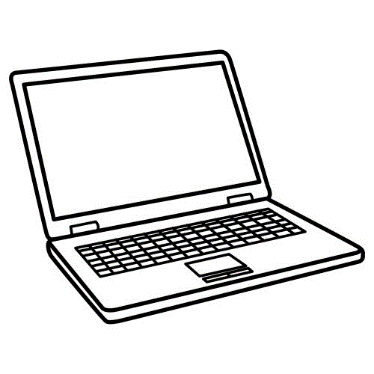 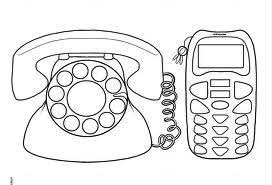 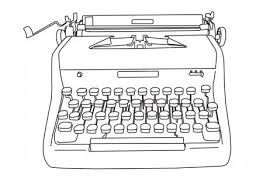 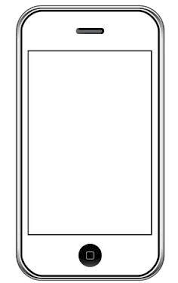 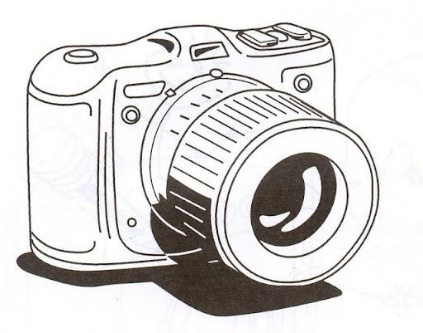 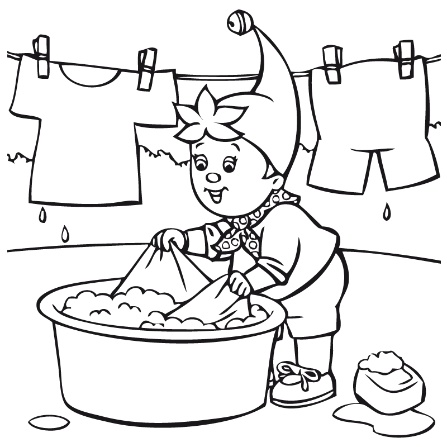 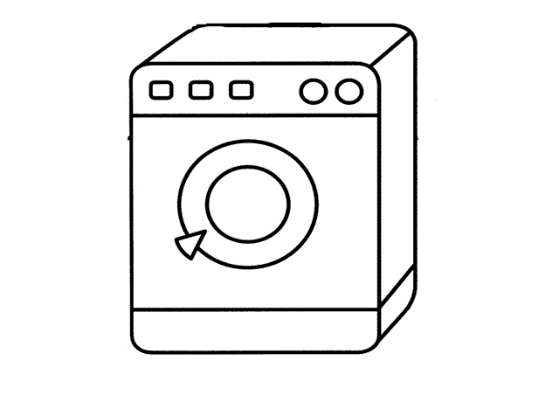 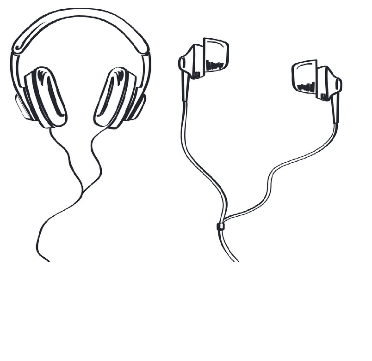 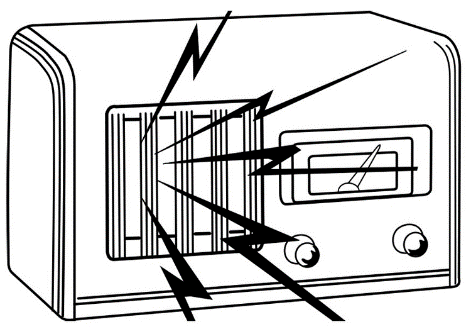 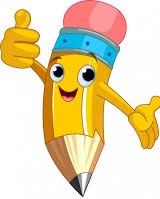 Reflexión personal sobre la actividad:1.- ¿Qué fue lo más difícil de este trabajo? ¿Por qué?…………………………………………………………………………………………………………………..Nombre:Curso: 5°A   Fecha: semana N° 5¿QUÉ APRENDEREMOS?¿QUÉ APRENDEREMOS?¿QUÉ APRENDEREMOS?Objetivo (s): Construir de un producto tecnológico, reflexionando acerca de sus posibles aportes. OA  1Objetivo (s): Construir de un producto tecnológico, reflexionando acerca de sus posibles aportes. OA  1Objetivo (s): Construir de un producto tecnológico, reflexionando acerca de sus posibles aportes. OA  1Contenidos: Aparato tecnológicoContenidos: Aparato tecnológicoContenidos: Aparato tecnológicoObjetivo de la semana: Construir un aparato tecnológico con material de desechoObjetivo de la semana: Construir un aparato tecnológico con material de desechoObjetivo de la semana: Construir un aparato tecnológico con material de desechoHabilidad: ConstruirHabilidad: ConstruirHabilidad: ConstruirAparato electrónico es: Los artefactos tecnológicos son los dispositivos concebidos y creados por el hombre de manera deliberada para solventar necesidades o facilitar ciertas tareas, empleando para su construcción y funcionamiento las virtudes de la técnica y la ciencia.